Charles E. Basham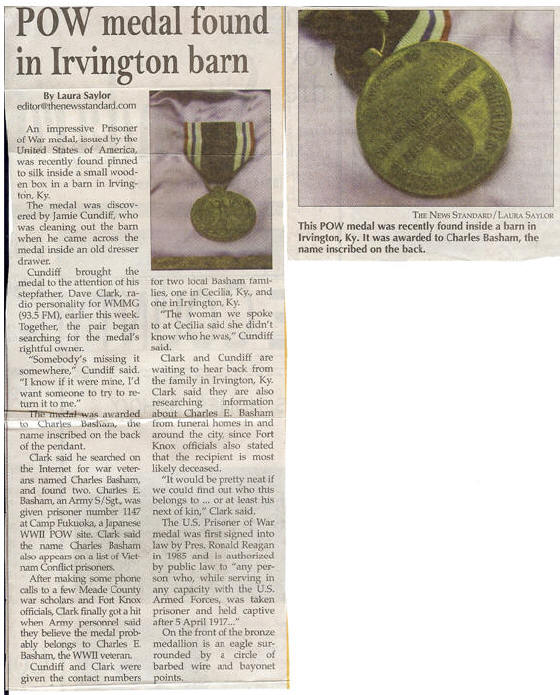 